TEHNISKĀ SPECIFIKĀCIJASarkandaugavas caurtekas krasta attīrīšana un labiekārtošana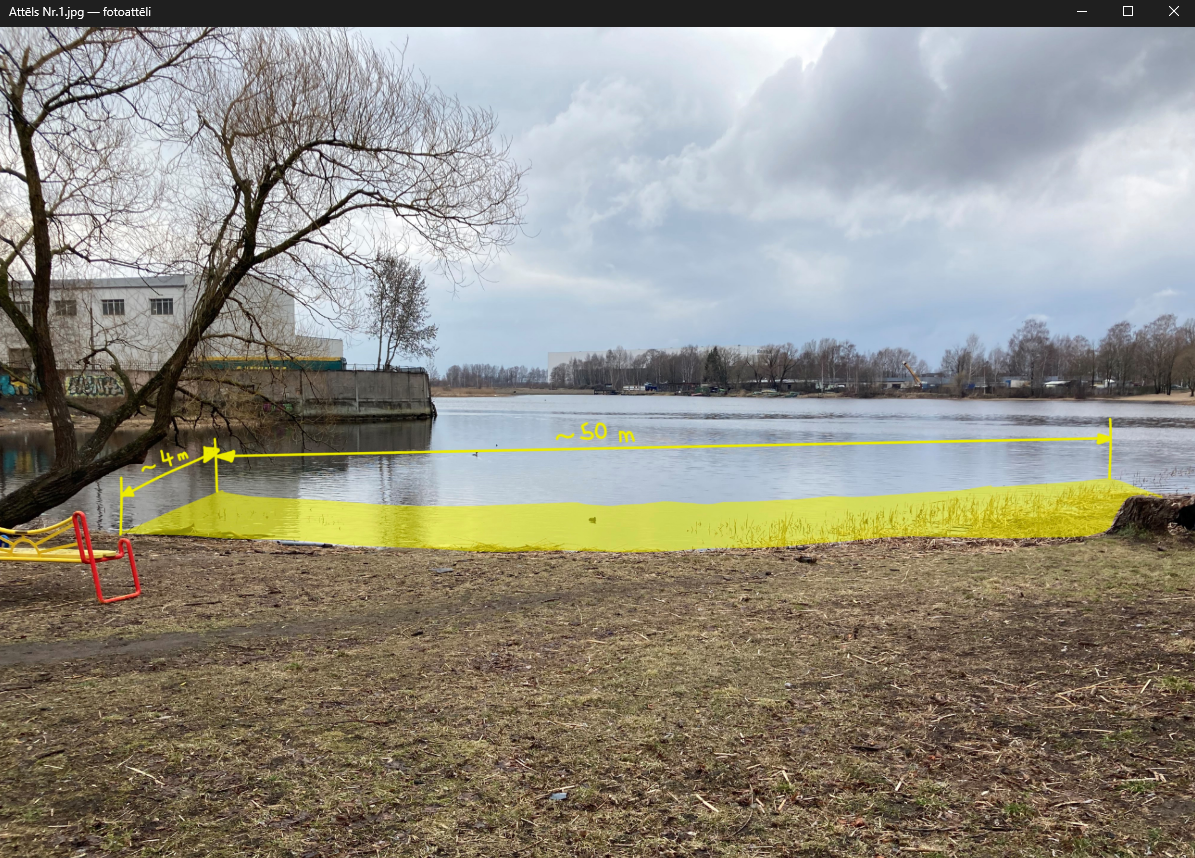 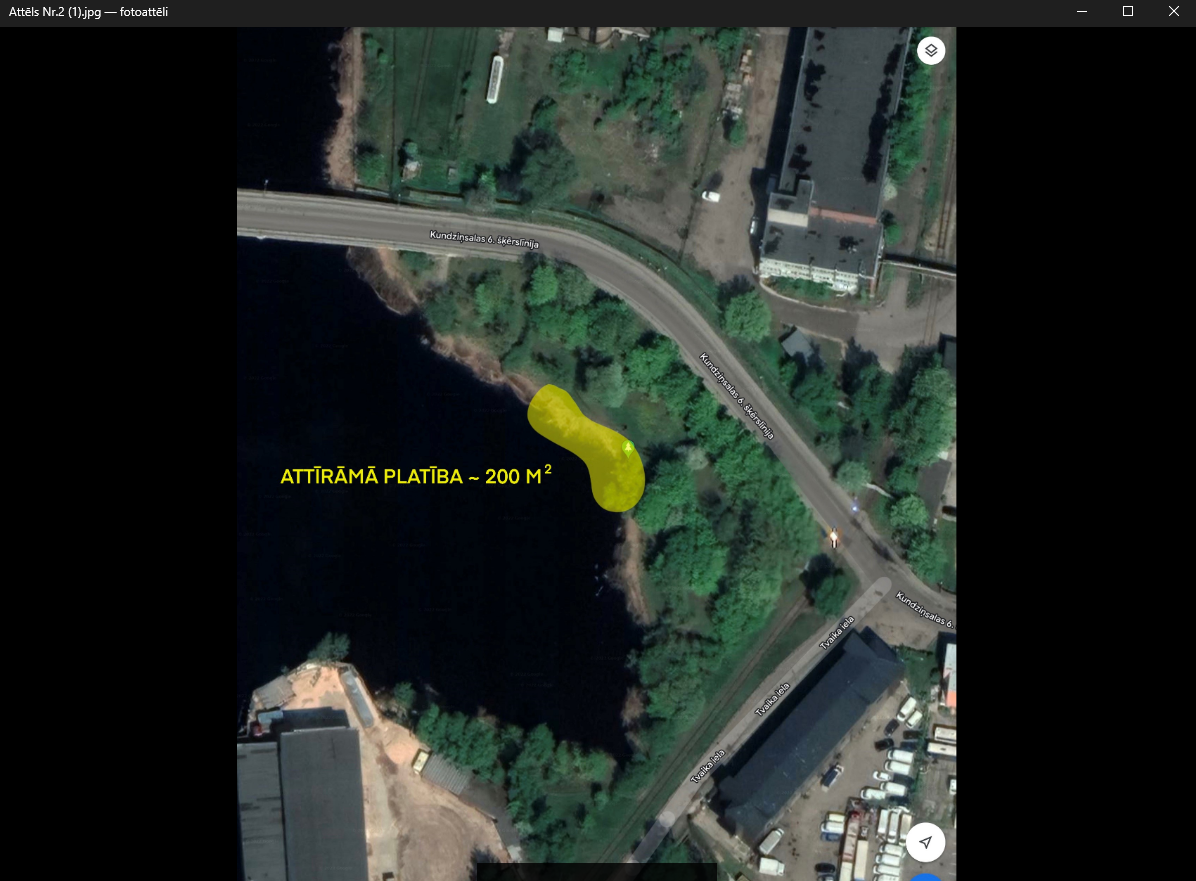 1Objekta nosaukumsSarkandaugavas caurtekas krasta posma pie Kundziņsalas tilta Kundziņsalas 6. šķērslīnijā attīrīšana no meldriem2Objekta pasūtītājsRīgas brīvostas pārvalde, reģ. Nr. 90000512408, Kalpaka bulvāris 12, Rīga, LV-1010, Telefons: +371 67030800, E-pasts: info@rop.lv3Darba mērķisIeceres īstenošanai konkrētajā vietā izveidot iedzīvotājiem droši lietojamu pludmali, minēto teritoriju no meldriem, tostarp meldru saknēm, nepieciešams attīrīt.Veikt krasta nogāzes aizauguma un piesārņojuma attīrīšanu, sabiedriskās atpūtas infrastruktūras izveidošanai.4Būves īpašnieksRīgas Brīvostas pārvalde, reģ.Nr.90000512408, Kalpaka bulvāris 12, Rīga, LV-10105Objekta izvietojumsSarkandaugavas caurtekas labais krasts. Akvatorijas zemūdens attīrīšanas apjoms, aptuveni 200 m2. Attēls Nr.1 un Nr.26Normatīvie akti un metodoloģijaRīgas brīvostas teritorijā esošais Sarkandaugavas caurtekas labā krasta posms pie Kundziņsalas tilta šobrīd ir aizaudzis ar meldriem. Ieceres īstenošanai konkrētajā vietā izveidot iedzīvotājiem droši lietojamu pludmali, minēto teritoriju no meldriem, tostarp meldru saknēm, nepieciešams attīrīt.Darbu veikšanai nepieciešams izmantot vai nu peldošo ekskavatoru, vai krasta tehniku.Ja darbā tiek izmantota krasta tehnika, pēc darbu veikšanas jānodrošina tehnikas radīto postījumu sakopšana. Smagā transporta piekļuvei konkrētajai vietai jāierīko pagaidu pārbrauktuve, lai nodrošinātu dzelzceļa aizsardzību.Attīrāmā platība ~ 200 m2.Pasūtītājs nodrošina nepieciešamos darbu veikšanas saskaņojumus.7Darbu izpildes termiņš27.04. – 30.04.2022